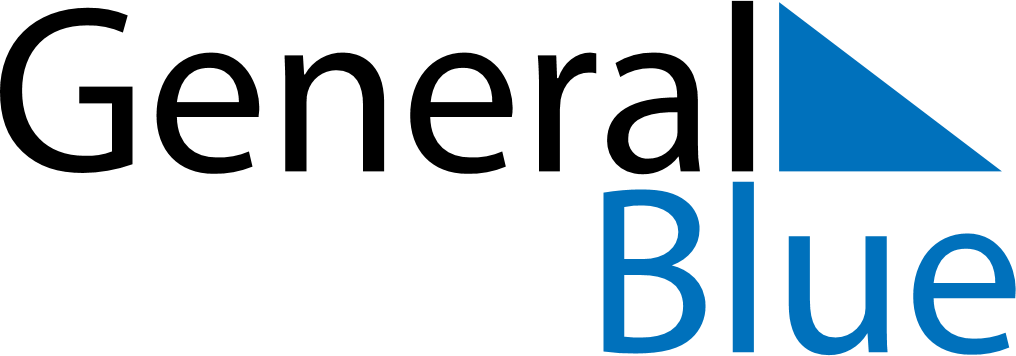 Weekly CalendarJanuary 22, 2024 - January 28, 2024Weekly CalendarJanuary 22, 2024 - January 28, 2024MondayJan 22MondayJan 22TuesdayJan 23WednesdayJan 24WednesdayJan 24ThursdayJan 25FridayJan 26FridayJan 26SaturdayJan 27SundayJan 28SundayJan 28My Notes